Impressum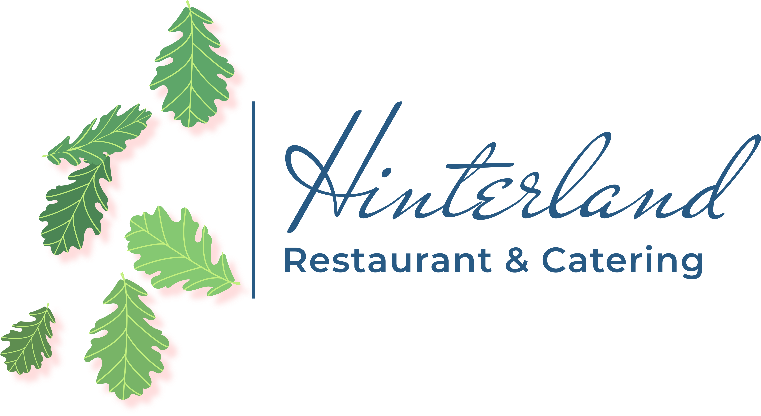 Inhaber: 		Patrick Hämmerle				info@restaurant-hinterland.de				09073/7186				Dorfstraße 14				89438 HolzheimFirmensitz:	Stadionstraße 5				89423 Gundelfingen Rechtsform: 	EinzelunternehmenUmsatzsteuer-Identifikationsnummer:				DE349269419